ESTIMADAS Y ESTIMADOS ESTUDIANTES,  LA VICERRECTORIA DE ASUNTOS ACADÉMICOS A TRAVÉS DEL CENTRO DE APRENDIZAJE CAMPUS SUR,  TE INVITA A PARTICIPAR DEL  “ PROGRAMA DE TUTORIA INTEGRAL PAR”, DISPOSITO ORIENTADO A LOS ESTUDIANTES  QUE DESEEN FORTALECER  SUS APRENDIZAJES DE ALGUNA ASIGNATURA CRITICA Y  DESEEN APOYO EN DIVERSOS ASPECTOS DE DESENVOLVIMIENTO EN LA VIDA UNIVERSITARIA.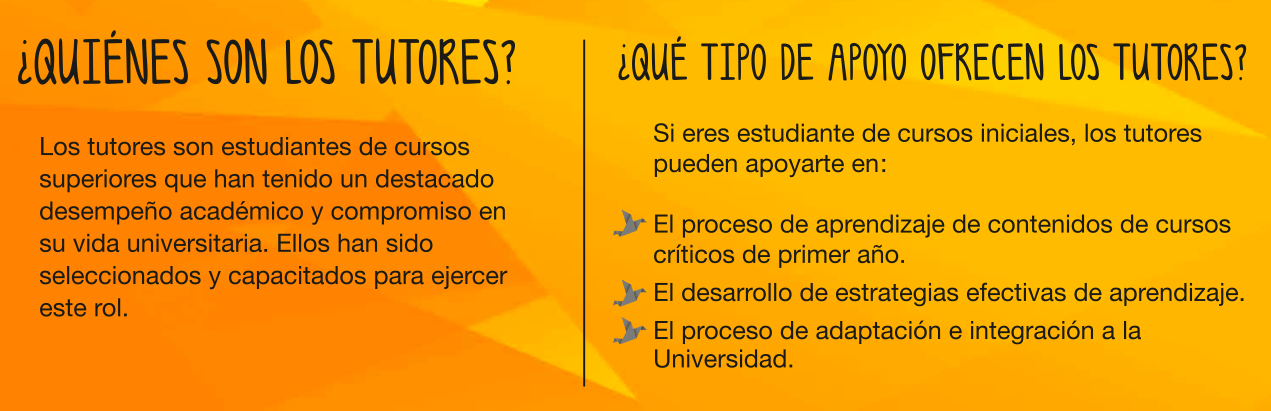 SI TE INTERESA PARTICIPAR DE UNA DE LAS DISCIPLINAS QUE SE PRESENTAN A CONTINUACIÓN,  ACERCATE AL CENTRO DE APRENDIZAJE CAMPUS SUR Y REALIZA TU  INSCRIPCIÓN, O BIEN HAZLO EN TU PROPIA SECRETARIA DE ESTUDIO.  HAY CUPOS LIMITADOS!!.UNA VEZ INSCRITO, ASISTE A LA PRIMERA  SESION  EL DÍA LUNES 28 DE ABRIL A LAS 13:00HRS,  EN DEPENDENCIAS DEL CENTRO DE APRENDIZAJE,  EN ELLA CONOCERÁS EN MEJOR DETALLE  LA METODOLOGIA Y OBJETIVOS DEL PROGRAMA, COMO TAMBIEN  PODER ESTABLECER EL  PRIMER VINCULO  CON TU TUTOR O TUTORA DE MEDICINA VETERINARIA.TE ESPERAMOS!!! 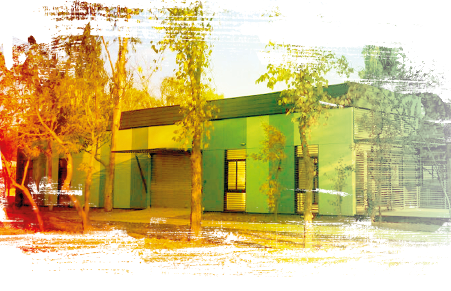 PARA CUALQUIER CONSULTA, ESCRIBENOS A centroaprendizajecs@u.uchile.clTUTORDISCIPLINASimón Araya-DIVERSIDAD ANIMAL (1s)-INGLES (1s)Constanza  Moris-B.  MOLECULARES /CELULARES (1 s)-DIVERSIDAD ANIMAL (1s)Pablo Dufflocq-METODO DE CUANTIFICACION (1 s)Francisca  Di Pillo-INGLES  (1s)-EPIDEMIOLOGÍA